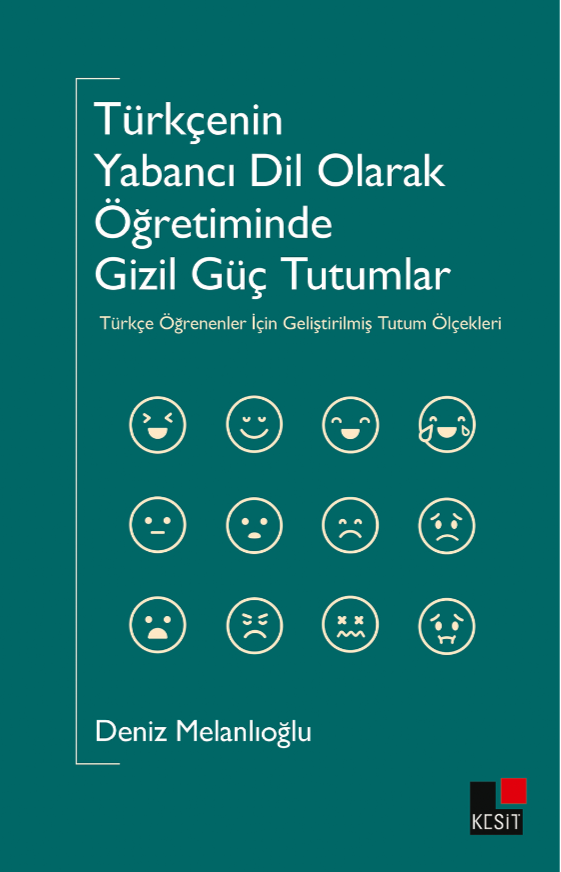 Türkçeyi Yabancı Dil Olarak Öğrenenler İçin Okuma Tutumu ÖlçeğiTaslak Ölçekteki Madde NoMaddelerHiçbir zamanNadiren Bazen Genellikle Her zaman 1Türkçemin gelişmesi için okumanın çok önemli olduğunu düşünürüm.14Yeni kelimeler öğrenmek için okumaktan hoşlanırım.55Sınıfta sesli okuma etkinliklerinden hoşlanmam.7Okuduğumu anlayamadığımda endişelenirim.8Okuduklarımı anlamada metne ilişkin görsellerin olması beni rahatlatır.3Uzun cümlelerin olduğu bir metni okumak istemem.49İlgi duymadığım bir konuyla ilgili metinle karşılaştığımda korkarım.11Okumada iyi olduğumu düşünürüm.23Okuma etkinliklerinin sayısının artmasını isterim.20Okurken bilmediğim kelimelerle karşılaşmaktan korkmam.17Okuma etkinliklerinden çok zevk alırım.2Türkçemi geliştirmek için her gün okumak isterim.30Okumaya başlamadan önce metinde bilmediğim kelimelerin fazla olmasından çekinirim.43Türkçe okumak benim için oldukça sıkıcıdır.9Türkçe metinleri akıcı okumak isterim.10Okuduğumu anlamadığımı düşünürsem okumaktan vazgeçerim.21Türkçe bir metni anlamak için öğretmenimin yardımına ihtiyaç duyarım.36Sadece ihtiyacım olduğunda Türkçe metinler okumayı tercih ederim.51Günlük hayatımda kullanabileceğim bilgileri içeren metinleri okumaktan zevk alırım.44Okurken kendimi mutlu hissederim.33Okuduğumu anlamadığımda metni yeniden okumak isterim.52Metnin başlığını anlamakta zorlanırsam okumaktan kaçınırım.47Metinde ifade edilen fikirler kültürel olarak bana uzaksa okumaktan kaçınırım.46Metnin ana fikrini anlayamadığımda huzursuz olurum.16Okurken metindeki kelimeleri hecelere yanlış bölersem tedirgin olurum.22Bilinmeyen kelimeleri telaffuz etmede zorlandığımda endişelenirim.13Heceleyerek okumaktan korkarım.15Metne yönelik sorulan sorulara cevap vermekten kaçınırım.28Okumada arkadaşlarımın benden daha iyi olduğunu düşünürüm.41Okumayı gereksiz bulurum.34Hızlı okumak durumunda kaldığımda heyecanlanırım.35Okumanın eğlenceli bir iş olduğuna inanırım.